ASSINATURA DO PREGOEIRO: __________________________________________                                CHECK LIST PARA VERIFICAÇÃO DO PROCESSO     MODALIDADE PREGÃO ELETRÔNICO TRADICIONAL                         SERVIÇOS TERCEIRIZADOSEste check list deverá ser juntado ao processo, nas páginas iniciais, como instrumento de transparência e eficiência durante a fase de seleção de fornecedor, nas etapas interna e externa, conforme Orientação Normativa/SEGES No 02, de 06 de junho de 2016.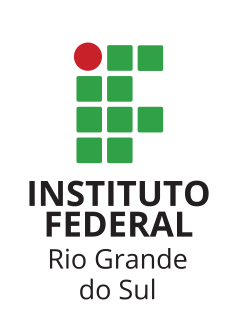 PROCESSO Nº _____________________________________                             Pregão Eletrônico Nº: _______________                                CHECK LIST PARA VERIFICAÇÃO DO PROCESSO     MODALIDADE PREGÃO ELETRÔNICO TRADICIONAL                         SERVIÇOS TERCEIRIZADOSEste check list deverá ser juntado ao processo, nas páginas iniciais, como instrumento de transparência e eficiência durante a fase de seleção de fornecedor, nas etapas interna e externa, conforme Orientação Normativa/SEGES No 02, de 06 de junho de 2016.PROCESSO Nº _____________________________________                             Pregão Eletrônico Nº: _______________                                CHECK LIST PARA VERIFICAÇÃO DO PROCESSO     MODALIDADE PREGÃO ELETRÔNICO TRADICIONAL                         SERVIÇOS TERCEIRIZADOSEste check list deverá ser juntado ao processo, nas páginas iniciais, como instrumento de transparência e eficiência durante a fase de seleção de fornecedor, nas etapas interna e externa, conforme Orientação Normativa/SEGES No 02, de 06 de junho de 2016.PROCESSO Nº _____________________________________                             Pregão Eletrônico Nº: _______________                                CHECK LIST PARA VERIFICAÇÃO DO PROCESSO     MODALIDADE PREGÃO ELETRÔNICO TRADICIONAL                         SERVIÇOS TERCEIRIZADOSEste check list deverá ser juntado ao processo, nas páginas iniciais, como instrumento de transparência e eficiência durante a fase de seleção de fornecedor, nas etapas interna e externa, conforme Orientação Normativa/SEGES No 02, de 06 de junho de 2016.PROCESSO Nº _____________________________________                             Pregão Eletrônico Nº: _______________                                CHECK LIST PARA VERIFICAÇÃO DO PROCESSO     MODALIDADE PREGÃO ELETRÔNICO TRADICIONAL                         SERVIÇOS TERCEIRIZADOSEste check list deverá ser juntado ao processo, nas páginas iniciais, como instrumento de transparência e eficiência durante a fase de seleção de fornecedor, nas etapas interna e externa, conforme Orientação Normativa/SEGES No 02, de 06 de junho de 2016.PROCESSO Nº _____________________________________                             Pregão Eletrônico Nº: _______________                                CHECK LIST PARA VERIFICAÇÃO DO PROCESSO     MODALIDADE PREGÃO ELETRÔNICO TRADICIONAL                         SERVIÇOS TERCEIRIZADOSEste check list deverá ser juntado ao processo, nas páginas iniciais, como instrumento de transparência e eficiência durante a fase de seleção de fornecedor, nas etapas interna e externa, conforme Orientação Normativa/SEGES No 02, de 06 de junho de 2016.PROCESSO Nº _____________________________________                             Pregão Eletrônico Nº: _______________                                CHECK LIST PARA VERIFICAÇÃO DO PROCESSO     MODALIDADE PREGÃO ELETRÔNICO TRADICIONAL                         SERVIÇOS TERCEIRIZADOSEste check list deverá ser juntado ao processo, nas páginas iniciais, como instrumento de transparência e eficiência durante a fase de seleção de fornecedor, nas etapas interna e externa, conforme Orientação Normativa/SEGES No 02, de 06 de junho de 2016.PROCESSO Nº _____________________________________                             Pregão Eletrônico Nº: _______________FASE INTERNAFASE INTERNAFASE INTERNAFASE INTERNAFASE INTERNAFASE INTERNAFASE INTERNANome e SIAPE do servidor responsável pelo processo: ______________________________________Nome e cargo da chefia:_______________________________________________Nome e SIAPE do servidor responsável pelo processo: ______________________________________Nome e cargo da chefia:_______________________________________________Nome e SIAPE do servidor responsável pelo processo: ______________________________________Nome e cargo da chefia:_______________________________________________Nome e SIAPE do servidor responsável pelo processo: ______________________________________Nome e cargo da chefia:_______________________________________________Nome e SIAPE do servidor responsável pelo processo: ______________________________________Nome e cargo da chefia:_______________________________________________Nome e SIAPE do servidor responsável pelo processo: ______________________________________Nome e cargo da chefia:_______________________________________________Nome e SIAPE do servidor responsável pelo processo: ______________________________________Nome e cargo da chefia:_______________________________________________ItemATOS ADMINISTRATIVOS E DOCUMENTOS A SEREM VERIFICADOSRubrica do Responsável pelo processoPágina ou Não se aplicaPágina ou Não se aplicaRubrica da Chefia Rubrica da Chefia 1Abertura de processo administrativo devidamente autuado, protocolado e numerado - CAPA SUAPAbertura via SUAP (    )Legislação: art. 3º, III, da Lei nº 10.520/02, art. 38, caput, da Lei nº 8.666/93, art. 21, caput, do Decreto nº 3.555/00, art. 30, caput, do Decreto nº 5.450/05, art. 5º, III, do Decreto nº 7.892/13, e item 5.1 da Portaria Normativa SLTI/MPOG nº 5, de 19.12.02.2Solicitação de Contratação do serviço, elaborada pelo agente ou setor competente. Protocolo SUAP aberto pelo solicitante (   )Dados preenchidos (   )Justificativa motivada a necessidade da contratação (    )    Descrição do serviço de forma precisa, suficiente e clara? (   ) No caso do serviço de vigilância: se o n° de postos noturnos for igual ou maior do que os diurnos é necessária justificativa.  (  )Transcreve Plano de Ação Anual (    )Data (    )  Assinatura Solicitante (    )  e Ordenador (    )Assinatura Responsável setor/dpto (    )  Assinatura Pró-Reitor/ Diretor Geral/Adm/Ensino(  )  Legislação: Justificativa motivada pela autoridade competente: art. 3º, I da Lei nº 10.520/02 e arts. 9º, III, § 1º e 30, I, do Decreto 5.450/05, arts. 8º, III, “b”, IV e 21, I, do Decreto nº 3.555/00 e art. 2º, caput, e parágrafo único, VII, da Lei nº 9.784/99Encaminhamento via SUAP – requisitante (   )Recebido via SUAP - Compras (    )3Pedido de declaração de disponibilidade orçamentária(art. 30, IV, do Decreto nº 5.450/05 e arts. 7º, § 2º, III, 14 e 38, caput, da Lei nº 8.666/93)4Disponibilidade orçamentária(Sugestão para controle das autorizações para uso dos recursos no decorrer do ano)Há previsão de recursos orçamentários, com indicação das respectivas rubricasData (    )Assinatura do COF (   ) e Ordenador de Despesa (   )(art. 30, IV, do Decreto nº 5.450/05 e arts. 7º, § 2º, III, 14 e 38, caput, da Lei nº 8.666/93)(- Se for o caso, deve constar a estimativa do impacto orçamentário financeiro da despesa prevista no art. 16, inc. I da LC 101/2000 e a declaração prevista no art. 16, II do mesmo diploma na hipótese da despesa incidir no caput do art. 16)5Pré-Empenho(art. 30, IV, do Decreto nº 5.450/05 e arts. 7º, § 2º, III, 14 e 38, caput, da Lei nº 8.666/93)6Cópia Lei/Decreto Municipal – Índice do ISSQN e Transporte Público Coletivo7Cópia Decreto Municipal do Calendário de Feriados Municipais (quando necessário. Ex: Vigilância)8Cópia Decreto Estadual do Calendário de Feriados Estaduais  (quando necessário. Ex: Vigilância)9Cópia DOU Calendário de Feriados Nacionais  (quando necessário. Ex: Vigilância)10Cópia Convenção Coletiva de Trabalho - CCT11Cópia de Legislação específica  (se necessário conforme o objeto – por ex: NR) 12Cópia do Laudo Pericial  (quando necessário. Ex: Limpeza)13A pesquisa de preços será realizada mediante:Utilização de Planilha de Custos e Formação de Preços preenchida pela Administração elaborada com base na CCT vigente da categoria, com as devidas notas explicativas.Cópia de proposta vencedora de licitação anterior de mesmo objeto (apenas como parâmetro comparativo)Portaria vigente do MPOG com valores limites para Vigilância e Limpeza.(art. 3º, III, da Lei nº 10.520/02, art. 5º, IV, do Decreto nº 7.892/13, art. 9º, § 2º, do Decreto nº 5.450/05, art. 8º, II, do Decreto nº 3.555/00, e arts. 15, III e 43, IV da Lei nº 8.666/93. - Tratando-se de serviço, orçamento detalhado em planilhas que expresse a composição de todos os seus custos unitários baseado em pesquisa de preços praticados no mercado do ramo do objeto da contratação (art. 7º, § 2º, II e art. 15, XII, “a”, IN/SLTI 02/2008), assim como a respectiva pesquisa de preços realizada (art. 43, IV da Lei nº 8.666/93, e art. 15, XII, “b”, IN/SLTI 02/2008,  Acórdão 1512/2006-Plenário-TCU.)14Termo de referênciaNome, SIAPE e Assinatura do(s) elaborador(es) (      )  Aprovação motivada do termo de referência pela autoridade competente e autorização para a realização do processo licitatório:Nome, SIAPE, Assinatura e Portaria Autoridade Competente (      )  Legislação: art. 9º, I, § 2º do Decreto nº 5.450/05, e arts. 8º, II, 21, II do Decreto nº 3.555/00.ME/EPPME/EPPME/EPPME/EPPME/EPPME/EPPME/EPP15Em face do valor estimado do objeto, a participação na licitação é exclusiva para Microempresas, Empresas de Pequeno Porte e Sociedades Cooperativas?Ou a participação na licitação é mista (alguns itens exclusivos e outros não)?Legislação: art. 48, I, da LC nº 123/06, art. 6º do Decreto nº 8538/2015 e art. 34 da Lei nº 11.488/0716Incide uma das exceções previstas no art. 10º do Decreto nº 8.538/15, devidamente justificada, a afastar a exclusividade?PORTARIASPORTARIASPORTARIASPORTARIASPORTARIASPORTARIASPORTARIAS17Portaria da Autoridade Competente18Portaria(s) vigente de Nomeação dos Pregoeiros e Equipe de Apoio (formada por servidores ocupantes de cargo efetivo).Legislação: art. 3º, IV, §§1º e 2º da Lei nº 10.520/02, arts. 7º, parágrafo único, 8º, III, “d”, e 21, VI, do Decreto nº 3.555/00, arts. 9º, VI, 10, 11, 12 e 30, VI, do Decreto nº 5.450/05.19Portaria(s) Substituto(s)MINUTA DE EDITAL, ANEXOS E DEMAIS DOCUMENTOSMINUTA DE EDITAL, ANEXOS E DEMAIS DOCUMENTOSMINUTA DE EDITAL, ANEXOS E DEMAIS DOCUMENTOSMINUTA DE EDITAL, ANEXOS E DEMAIS DOCUMENTOSMINUTA DE EDITAL, ANEXOS E DEMAIS DOCUMENTOSMINUTA DE EDITAL, ANEXOS E DEMAIS DOCUMENTOSMINUTA DE EDITAL, ANEXOS E DEMAIS DOCUMENTOS20Minuta de Edital e seus anexos Anexo I:    Termo de Referência (    )Anexo II:  Plan. de Custos e Formação de Preço Preenchida pela  Adm.  (    )Anexo III:  Planilha de Custos e Formação de Preço em branco (   ) Anexo IV:  Modelo de Atestado de Vistoria (    )Anexo V:   Modelo de Atestado de Capacidade Técnico-Operacional (    )Anexo VI:  Decl. de Qualidade Ambiental e Sustent. Socioambiental (   )Anexo VII: Modelo de declaração de contratos firmados com a iniciativa privada e administração pública  (  )Anexo VIII: Modelo de Proposta Comercial (   )Anexo IX:   Minuta de Contrato (   )Anexo X:     Modelo de autorização para retenção na fatura de pagamento direto dos salários (  )Anexo XI:    Modelo de Declaração de Instalação de Escritório (  )Anexo XII:   Modelo de carta preposto (  )Anexo XIII:  Modelo para relação de empregados (  )Anexo XIV:  Ficha de controle de entrega de EPI´s (  )Anexo XV:   Controle mensal de funcionários terceirizados (  )Anexo XVI: Planta baixa (opcional, de acordo com objeto, ex: limpeza)    (  )Anexo XVII:  Fotos (opcional, de acordo com objeto, ex: limpeza)   (   ) (art. 4º, III, da Lei nº 10.520/02, arts. 9º, IV e 30, VII, do Decreto nº 5.450/05 e art. 40 da Lei nº 8.666/93)(O TCU firmou entendimento no sentido de que, em licitação na modalidade pregão, “o orçamento estimado em planilhas e preços unitários não constitui um dos elementos obrigatórios do edital”, devendo estar necessariamente inserido no processo relativo ao certame, conforme exigido pela Lei 10.520/02 (art. 3º, III, c/c o art. 4º, III) e pelo Decreto 5.450/05 (art. 30, III), acessível a quem o solicitar, ficando a critério do gestor a avaliação da oportunidade e conveniência de incluir “dita peça” no edital como anexo – Acórdão 1888/2010 – Plenário) 21Ofício de encaminhamento à Procuradoria Jurídica para análise e parecer Encaminhamento via SUAP - Compras(    )22Análise e aprovação da minuta de edital e seus anexos pela procuradoria jurídicaLegislação: (art. 38, parágrafo único, da Lei nº 8.666/93.Recebido via SUAP - Compras (    )23Havendo apontamentos quanto ao processo pela Assessoria Jurídica procedido os ajustes, complementação e respectivo relatório de procedimentos, ações e explicações após análise Jurídica? OBS: Providenciar nova impressão do edital.24Ofício de encaminhamento à Procuradoria Jurídica (caso seja necessário restituir o processo). Encaminhamento via SUAP- Compras (    )25Enviar para Autoridade CompetenteRubricar em todas páginas   (    )Assinar no final (    )26Relação de Itens lançado no sistema SIASGnet - imprime e anexa ao processo27Comprovante (s) de Envio do Arquivo ao Comprasnet  – imprime e anexa ao processo28Disponibilizar para inclusão do Aviso - SIASGnet29Visto do processo – fase interna - pelo PREGOEIRO FASE EXTERNAFASE EXTERNAFASE EXTERNAFASE EXTERNAFASE EXTERNAFASE EXTERNAFASE EXTERNANome e SIAPE do pregoeiro: ____________________________________________________________Portaria de nomeação: _________________________________________________________________Nome e SIAPE do pregoeiro: ____________________________________________________________Portaria de nomeação: _________________________________________________________________Nome e SIAPE do pregoeiro: ____________________________________________________________Portaria de nomeação: _________________________________________________________________Nome e SIAPE do pregoeiro: ____________________________________________________________Portaria de nomeação: _________________________________________________________________Nome e SIAPE do pregoeiro: ____________________________________________________________Portaria de nomeação: _________________________________________________________________Nome e SIAPE do pregoeiro: ____________________________________________________________Portaria de nomeação: _________________________________________________________________Nome e SIAPE do pregoeiro: ____________________________________________________________Portaria de nomeação: _________________________________________________________________ItemATOS ADMINISTRATIVOS E DOCUMENTOS A SEREM VERIFICADOSRubrica do PregoeiroRubrica do PregoeiroPáginaPáginaObs30Publicação do aviso de edital /Suspensão/AlteraçãoLegislação: art. 4º, I e II da Lei 10.520/02 e art. 17 do Decreto no 5.450/05, art. 11 do Decreto 3.555/00 e art. 21 da Lei 8.666/9331Publicação do Edital e anexos (Parecer Técnico – quando for edital de Limpeza)  no Site do Câmpus e Portal DLC32Divulgação do edital aos fornecedores (cópia do email de envio)33Divulgação do edital aos Requisitantes, fiscais solicitantes, órgãos participantes, Dap´s, Departamentos de licitações dos Câmpus do IFRS,( cópia do email de envio)34Cópia do Termo de Retirada recebido via e-mail ou pessoalmente do fornecedor (quando recebidas)35Cópia de Avisos/Esclarecimentos (perguntas e respostas publicadas no Portal Compras Governamentais), quando houver.36Cópia de Pedido(s) de impugnação(ões)  (quando houver)37Respostas ao(s) pedido(s) de impugnação(ões) (quando houver)38Ajustes do edital após acatamento de impugnação (quando houver)39Ofício de encaminhamento à Procuradoria Jurídica para análise e parecer do edital após acatamento de impugnação, quando houver alterações legais. Alterações foram destacadas no texto? (   ) Encaminhamento via SUAP- Compras (    )40Análise e aprovação da minuta de edital e seus anexos devidamente ajustados, pela assessoria jurídica.Recebido via SUAP- Compras (    )41Republicação do edital e seus anexos (quando necessário). Repetir os passos de 34 a 37.OPERACIONALIZAÇÃO DO PREGÃOOPERACIONALIZAÇÃO DO PREGÃOOPERACIONALIZAÇÃO DO PREGÃOOPERACIONALIZAÇÃO DO PREGÃOOPERACIONALIZAÇÃO DO PREGÃOOPERACIONALIZAÇÃO DO PREGÃOOPERACIONALIZAÇÃO DO PREGÃO42Caso a empresa apresente valor inexequível, exigir garantia contratual adicional. Legislação: Art. 48, §2º, Lei nº 8.666/93.43Anexar ao processo as Propostas Recusadas (se houver)44Memorando Interno para a área de Contabilidade solicitando análise e parecer da planilha de formação de preços da proposta vencedora. (quando houver necessidade)45Resposta do Parecer da área contábil. (quando houver necessidade)46Anexar ao processo as Propostas Aceitas, juntamente com os demais documentos solicitados na fase de Aceitação do pregão. Sugestão: organizar em ordem alfabética (razão social da empresa) para facilitar a busca posterior se necessário.47Documentos de HabilitaçãoDeclaração SICAF assinada  (    ) Declarações (retiradas do comprasnet) :Concorda com as condições estabelecidas em edital (   )Não emprega menor de dezoito anos em trabalho noturno...(    )Elaboração independente de Proposta (   )Inexistem fatos impeditivos (    )Não possui empregado executando trabalho degradante ou forçado   (   ) CERTIDÕES:Certidão Negativa de Débitos Trabalhistas CNDT (    )Certidão de Matéria Falimentar (    )  Certidão Negativa CNJ:em nome da empresa licitante (    );   em nome do sócio majoritário  (    )Certidão Negativa CEIS (    ) Cadastro de Inidôneos do TCU  (   )Consulta ao CADINATESTADOS/DECLARAÇÕES: Atestado(s) de capacidade técnico-operacional (    )Declaração de Compromisso de Instalação de Escritório (    )Declaração de Contratos Firmados com a iniciativa privada e administração pública (    )Declaração de Qualidade Ambiental e Sustent. socioambiental (   )Comprovação  da qualificação econômico financeira (termo de abertura e encerramento do balanço patrimonial, DRE,  registrados  na junta comercial, referentes  ao último exercício social) (    )Em caso de não apresentar SICAF, ou algum documento já vencido no SICAF, apresentar além dos documentos acima:Prova de Inscrição no Cadastro Nacional de Pessoas Jurídicas-CNPJ  (   )Ato constitutivo, estatuto social ou contrato social em vigor  (   )Certidão Negativa Conjunta Federal (    )Certidão Negativa FGTS (    )Certidão Negativa Estadual (    )Certidão Negativa Municipal (    )(art.27 a 37, Lei nº 8.666/93; art. 4°, XIII, XIV, XVI, Lei 10.520/02; art. 14, Decreto 5450/05)48Pedido de recurso49Resposta de recurso / contra razão50Decisão do Pregoeiro ao recurso51Ata Geral do Pregão – Comprasnet52Resultado por fornecedor53Termo de Adjudicação54Resultado de Julgamento (caso houver)55Termo de homologação56Ata Complementar (se houver)57Resultado do Pregão no DOU 58Divulgação do resultado do pregão aos interessados (Requisitante, DAPs, Depto Licitações e almoxarifado e órgãos participantes, orçamento)59Memorando Interno de encaminhando para contratos ou outro departamento (quando houver)60Documentos originais enviados pelos licitantes vencedoresORIENTAÇÕES QUANTO AO PROCESSO Atividades sob responsabilidade do responsável pelo processoORIENTAÇÕES QUANTO AO PROCESSO Atividades sob responsabilidade do responsável pelo processoTermo de abertura em cada volume do processoCada volume poderá ter somente 200 páginas).Termo de encerramento em cada volume do processo (Cada volume poderá ter somente 200 páginas).Subcapas das etapas (ajuda a identificar os documentos junto ao processo)CONTROLESAtividades sob responsabilidade do responsável pelo processoCONTROLESAtividades sob responsabilidade do responsável pelo processoRegistrar todas as publicações (IN E EBC) na planilha de controle para relatório e ateste das Notas Fiscais pelo fiscal do contratoRelatório dos dados do Pregão na Planilha do PAAC 2017